REPORT OF GUIDED OBSERVATION HOURSName: 			 Banner #					ECU email: 									A minimum of 25 clock hours of observation of SLP or Audiology sessions is required. Observation hours should be in a variety of settings with a variety of different patient disorders and procedures. Multiple sheets are acceptable if needed.  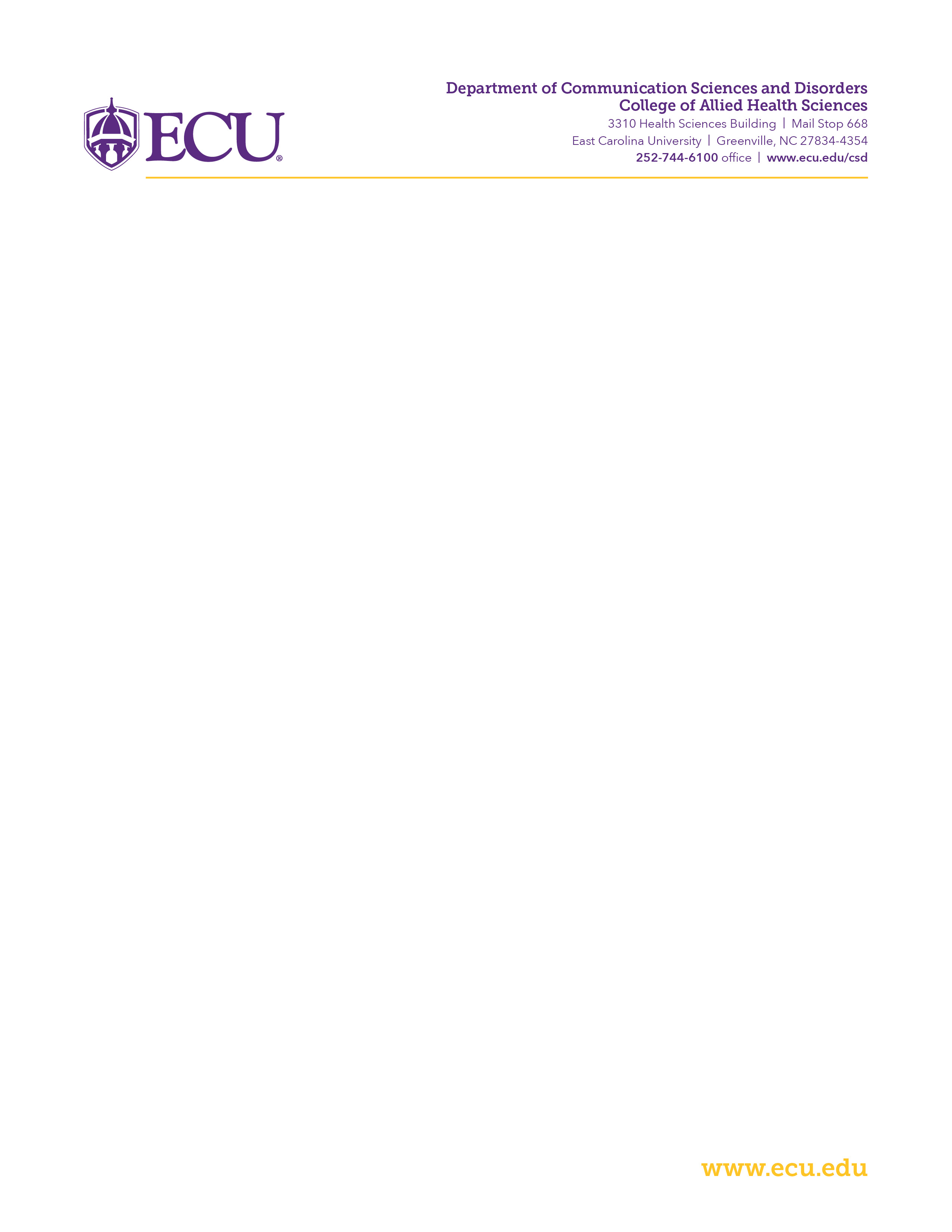 DateEvaluation (Dx) or Treatment (Tx)Type of Disorder ObservedNumber of minutes observed (or convert to hours)Guided Observation (Yes/No); Guided observations may be verbal or written communication completed either during or after the observation.Speech-Language Pathologist or Audiologist verification – printed name, initials and ASHA# (Name must be legible)Total for this sheet in hours            hrs